关于2020年研究生学位论文答辩资格审查操作说明的通知根据《中国社会科学院大学（研究生院）关于2020年研究生学位论文答辩资格审查工作的通知》，我校于3月23日启动校园信息平台一体化系统开展研究生学位论文答辩资格审查工作。请参与2020年线上答辩资格审查的研究生、导师、系秘书、系主任通过VPN远程登录我校一体化系统，根据本通知附件中的操作说明进行相关操作。如有问题，可加入“答辩资格审查答疑QQ群”询问：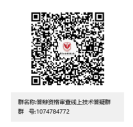 附件1：中国社会科学院大学研究生一体化系统学位资格审查模块操作说明--研究生端附件2：中国社会科学院大学研究生一体化系统学位资格审查模块操作说明--导师端附件3：中国社会科学院大学研究生一体化系统学位资格审查模块操作说明--系秘书端附件4：中国社会科学院大学研究生一体化系统学位资格审查模块操作说明--系主任端中国社会科学院大学学位办公室2020年3月22日 